Приложение №1А-фл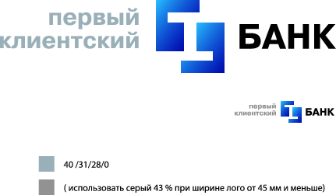  к Регламенту осуществления кредитных операций ООО «Первый Клиентский Банк»ВНИМАНИЕ!Анкета заполняется в печатном или рукописном виде с использованием программного обеспечения. Исправления, допущенные по тексту Анкеты, должны быть заверены подписью того лица, чьи данные были исправлены. Исключение вопросов из Анкеты не допускается.АНКЕТА ФИЗИЧЕСКОГО ЛИЦА НА ПОЛУЧЕНИЕ КРЕДИТНОГО ПРОДУКТАСотрудник банка, принявший Анкету				 Подпись сотрудника банка				 Дата1. РОЛЬ В ПРЕДПОЛАГАЕМОЙ СДЕЛКЕ1. РОЛЬ В ПРЕДПОЛАГАЕМОЙ СДЕЛКЕ Я Заемщик 	 Я Созаемщик 	 Я Поручитель 	 Я Залогодатель Я Заемщик 	 Я Созаемщик 	 Я Поручитель 	 Я ЗалогодательЕсли Вы являетесь Созаемщиком / Поручителем / Залогодателем, укажите Ф.И.О. /Наименование Основного заемщика:2. ПЕРСОНАЛЬНЫЕ ДАННЫЕ2. ПЕРСОНАЛЬНЫЕ ДАННЫЕФамилия Имя Отчество: Если ФИО менялись, укажите прежние:Дата Рождения:Реквизиты паспорта гражданина Российской Федерации:Серия и номер: ______________________________Дата выдачи: __________________________________Адрес места пребывания:Совпадает с адресом регистрации:  Да        НетКонтактный телефон:e-mail:Образование: Среднее, в том числе специальное   Неполное высшее     Высшее 2 и более высших Ученая степень / MBAСемейное положение Холост / не замужем Женат / замужем Вдовец / Вдова Разведен (а)ФИО Супруга/Супруги:Наличие брачного договора: Да             НетНаличие  установленных законодательством иждивенцев: Да             НетУкажите количество иждивенцев: Наличие личного кабинета налогоплательщика на сайте ФНС России/личного кабинета на портале Госуслуг Да             Нет3. СВЕДЕНИЯ О РАБОТЕ3. СВЕДЕНИЯ О РАБОТЕХарактер занятости: Наёмный работник Самозанятый Индивидуальный предприниматель (УСН «6%») Индивидуальный предприниматель (УСН «Доходы-Расходы») ПенсионерНаименование работодателя:Должность: Собственник Топ-менеджер/генеральный директор и пр. Менеджер/служащий специалист/рабочий и пр.Стаж работы (у последнего работодателя): Менее 6 мес. 6-12 мес. 1-3 года 3-5 лет 5-10 лет 10-20 лет Более 20 лет4. ЕЖЕМЕСЯЧНЫЕ ДОХОДЫ/РАСХОДЫ4. ЕЖЕМЕСЯЧНЫЕ ДОХОДЫ/РАСХОДЫСумма ежемесячного дохода:  включая НДФЛЗарплата по основному месту работы ____________руб.Доходы из иных источников: сдача в аренду недвижимости	сумма _______________руб.дивиденды	сумма _______________ руб.иное ________________________	сумма _______________ руб.Сумма обязательных ежемесячных расходов, без учета платежей по кредитам и займам:Сумма _______________________ руб.5. НАЛИЧИЕ КРЕДИТНЫХ / ИНЫХ ОБЯЗАТЕЛЬСТВ5. НАЛИЧИЕ КРЕДИТНЫХ / ИНЫХ ОБЯЗАТЕЛЬСТВИмеются действующие на дату заполнения анкеты обязательства перед третьими лицами:  Да        НетПри наличии действующих обязательств перед третьими лицами укажите тип обязательств:Тип обязательства:  кредит / заем  поручительство  залог  иное: ____________Имеются действующие на дату заполнения анкеты обязательства перед третьими лицами:  Да        НетПри наличии действующих обязательств перед третьими лицами укажите тип обязательств:Тип обязательства:  кредит / заем  поручительство  залог  иное: ____________6. СВЕДЕНИЯ ОБ ИМУЩЕСТВЕ6. СВЕДЕНИЯ ОБ ИМУЩЕСТВЕНаличие в собственности недвижимости Да (Укажите ниже)	 НетНедвижимость 1:Адрес: Находится в залоге:  Да             НетЗалогодержатель (Наименование Банка): ________________________________________________________Недвижимость 2:Адрес: Находится в залоге:  Да             НетЗалогодержатель (Наименование Банка): ________________________________________________________Наличие в собственности Транспортных средств: Да (Укажите ниже)	 НетТранспортное средство 1:Марка:  _ _______________________________Год Выпуска:__ ________________________________________Находится в залоге:  Да             НетЗалогодержатель (Наименование Банка):________________________________________________________Транспортное средство 2:Марка:  _________________________________________________Год Выпуска:_____________________________________________Находится в залоге:  Да             НетЗалогодержатель (Наименование Банка):________________________________________________________7. ПОДТВЕРЖДЕНИЕ ЗАЯВИТЕЛЕМ СВЕДЕНИЙ, ПРИНЯТИЕ ИНЫХ УСЛОВИЙ7. ПОДТВЕРЖДЕНИЕ ЗАЯВИТЕЛЕМ СВЕДЕНИЙ, ПРИНЯТИЕ ИНЫХ УСЛОВИЙНастоящим я гарантирую «Первый Клиентский Банк» (Общество с ограниченной ответственностью), ИНН 7744003039, ОГРН 1037711002339; адрес местонахождения: 115280, г. Москва, ул. Ленинская Слобода, д. 19, корп. 1 (далее - «Банк»), что информация, предоставленная в Банк, является полной, точной и достоверной во всех отношениях. Я даю свое согласие Банку на проверку и перепроверку всех сведений, содержащихся в Заявлении и Анкете, и в иных, предоставленных мной в Банк документах, а также использовать информацию о неисполнении и/или ненадлежащем исполнении договорных обязательств для принятия решения о предоставлении мне услуг (заключении договоров).Я согласен с тем, что Банк вправе осуществлять наблюдение, фотографирование, аудио- и видеозапись, включая запись телефонных разговоров, без уведомления о такой записи, в ходе любых переговоров с моим участием в рамках принятия решения о заключении и исполнения договорных обязательств. Я соглашаюсь, что Банк вправе хранить такие записи в течение 5 (пяти) лет с момента прекращения отношений со мной, а также использовать их в качестве надлежащих доказательств при наличии любых спорных ситуаций. Да      Нет		ПодписьЯ подтверждаю, что Банком мне предложено ознакомиться с Федеральным законом от 21.12.2013 г. № 353-ФЗ «О потребительском кредите (займе)», Законом Российской Федерации «О защите прав потребителей», статьями 334-358.18, 361-367 ГК РФ и задать любые уточняющие вопросы до подписания Заявления и Анкеты. Мне разъяснены и понятны статьи 1, 3, 5 - 7, 9 - 14 Федерального закона от 21.12.2013 г. № 353-ФЗ «О потребительском кредите (займе)», статьи 4, 8, 9, 10, 12, 13, 14, 16, 18 Закона Российской Федерации «О защите прав потребителей» и ст. 9.1. Федерального закона «Об ипотеке (залоге) недвижимости» и считаю, что все обязанности Банком согласно требованиям указанных законов исполнены. Да      Нет Своей подписью ниже я подтверждаю, что:все сведения, содержащиеся в Заявлении и Анкете, а также все предоставленные мной документы предоставлены для получения кредита, при этом у Банка есть право использовать их как доказательство при судебном разбирательстве;оригинал Заявления и Анкеты и копии предоставленных мной документов возврату не подлежат, даже если кредит не будет предоставлен;я ознакомлен с тем, если в будущем я окажусь не в состоянии осуществлять платежи или выполнить любое из требований, оговоренных в кредитном договоре/договоре поручительства/договоре залога, Банк имеет право потребовать досрочного возврата кредита, уплаты начисленных процентов, а также неустойки, предусмотренной договором. При этом может возникнуть необходимость реализации (продажи) принадлежащего мне имущества;принятие Банком Заявления и Анкеты к рассмотрению не является обязательством Банка предоставить кредит, и я оповещен о том, что Банк имеет право отказать в предоставлении кредита без объяснения причин.		ПодписьНастоящим я гарантирую «Первый Клиентский Банк» (Общество с ограниченной ответственностью), ИНН 7744003039, ОГРН 1037711002339; адрес местонахождения: 115280, г. Москва, ул. Ленинская Слобода, д. 19, корп. 1 (далее - «Банк»), что информация, предоставленная в Банк, является полной, точной и достоверной во всех отношениях. Я даю свое согласие Банку на проверку и перепроверку всех сведений, содержащихся в Заявлении и Анкете, и в иных, предоставленных мной в Банк документах, а также использовать информацию о неисполнении и/или ненадлежащем исполнении договорных обязательств для принятия решения о предоставлении мне услуг (заключении договоров).Я согласен с тем, что Банк вправе осуществлять наблюдение, фотографирование, аудио- и видеозапись, включая запись телефонных разговоров, без уведомления о такой записи, в ходе любых переговоров с моим участием в рамках принятия решения о заключении и исполнения договорных обязательств. Я соглашаюсь, что Банк вправе хранить такие записи в течение 5 (пяти) лет с момента прекращения отношений со мной, а также использовать их в качестве надлежащих доказательств при наличии любых спорных ситуаций. Да      Нет		ПодписьЯ подтверждаю, что Банком мне предложено ознакомиться с Федеральным законом от 21.12.2013 г. № 353-ФЗ «О потребительском кредите (займе)», Законом Российской Федерации «О защите прав потребителей», статьями 334-358.18, 361-367 ГК РФ и задать любые уточняющие вопросы до подписания Заявления и Анкеты. Мне разъяснены и понятны статьи 1, 3, 5 - 7, 9 - 14 Федерального закона от 21.12.2013 г. № 353-ФЗ «О потребительском кредите (займе)», статьи 4, 8, 9, 10, 12, 13, 14, 16, 18 Закона Российской Федерации «О защите прав потребителей» и ст. 9.1. Федерального закона «Об ипотеке (залоге) недвижимости» и считаю, что все обязанности Банком согласно требованиям указанных законов исполнены. Да      Нет Своей подписью ниже я подтверждаю, что:все сведения, содержащиеся в Заявлении и Анкете, а также все предоставленные мной документы предоставлены для получения кредита, при этом у Банка есть право использовать их как доказательство при судебном разбирательстве;оригинал Заявления и Анкеты и копии предоставленных мной документов возврату не подлежат, даже если кредит не будет предоставлен;я ознакомлен с тем, если в будущем я окажусь не в состоянии осуществлять платежи или выполнить любое из требований, оговоренных в кредитном договоре/договоре поручительства/договоре залога, Банк имеет право потребовать досрочного возврата кредита, уплаты начисленных процентов, а также неустойки, предусмотренной договором. При этом может возникнуть необходимость реализации (продажи) принадлежащего мне имущества;принятие Банком Заявления и Анкеты к рассмотрению не является обязательством Банка предоставить кредит, и я оповещен о том, что Банк имеет право отказать в предоставлении кредита без объяснения причин.		Подпись7.1. ЗАПОЛНЯЕТСЯ ТОЛЬКО  ЗАЕМЩИКОМ/СОЗАЕМЩИКОМ7.1. ЗАПОЛНЯЕТСЯ ТОЛЬКО  ЗАЕМЩИКОМ/СОЗАЕМЩИКОМСвоей подписью ниже я подтверждаю, что при обращении в Банк с Заявлением и Анкетой проинформирован:о том, что если в течение одного года общий размер платежей по всем имеющимся у меня на дату обращения в Банк обязательствам по кредитным договорам, договорам займа, включая платежи по кредиту, который может быть мне предоставлен Банком, будет превышать 50 % моего годового дохода, для меня существует риск неисполнения обязательств по договору, который может быть заключен со мной Банком в будущем, и применения ко мне штрафных санкций;о повышенных рисках при получении дохода в валюте отличной от валюты кредита;о возможном увеличении суммы расходов по сравнению с ожидаемой суммой расходов в рублях (при предоставлении кредита в иностранной валюте). При этом изменение курса иностранной валюты в прошлом не свидетельствует об изменении ее курса в будущем;о возможности запрета уступки Банком прав (требований) по кредитному договору.	ПодписьЯ подтверждаю, что проинформирован об обязанности Банка рассчитывать в отношении меня показатель долговой нагрузки (далее - ПДН) при принятии решения о предоставлении кредита в сумме (с лимитом кредитования) 10 000 рублей и более или в эквивалентной сумме в иностранной валюте, а также при принятии решения об увеличении лимита кредитования по кредиту, при принятии решения о реструктуризации задолженности по такому кредиту и/или при принятии следующих решений, изменяющих условия кредитного договора:  для кредитов с лимитом кредитования - об увеличении лимита, о продлении срока действия кредитного договора; для иных кредитов -  повлекших увеличение размера ежемесячного платежа (за исключением случаев, предусмотренных изначальными условиями кредитного договора) или изменение валюты кредита, а также уведомлять меня о значении рассчитанного в отношении меня ПДН любым выбранным Банком способом.    Я также предупрежден о том, что при подаче мною Заявления и Анкеты в сумме (с лимитом кредитования) 10 000 рублей и более или в эквивалентной сумме в иностранной валюте, Банк вправе запрашивать необходимые для определения величины моего среднемесячного дохода документы, предусмотренные внутренними документами Банка, разработанными на основании положений нормативных актов Банка России. При этом мне известно о моем праве в соответствии с установленным Банком перечнем самостоятельно определять документы, представляемые в Банк для определения величины моего среднемесячного дохода. В случаях непредставления мною документов, подтверждающих доход в соответствии с требованиями Банка, я проинформирован, что Банк может использовать при расчете ПДН данные Федеральной службы государственной статистики о среднедушевом доходе в регионе моего местонахождения или пребывания, и если оцененный таким образом ПДН окажется выше 50 %, это может негативно повлиять на условия кредитования.	ПодписьСвоей подписью ниже я подтверждаю, что при обращении в Банк с Заявлением и Анкетой проинформирован:о том, что если в течение одного года общий размер платежей по всем имеющимся у меня на дату обращения в Банк обязательствам по кредитным договорам, договорам займа, включая платежи по кредиту, который может быть мне предоставлен Банком, будет превышать 50 % моего годового дохода, для меня существует риск неисполнения обязательств по договору, который может быть заключен со мной Банком в будущем, и применения ко мне штрафных санкций;о повышенных рисках при получении дохода в валюте отличной от валюты кредита;о возможном увеличении суммы расходов по сравнению с ожидаемой суммой расходов в рублях (при предоставлении кредита в иностранной валюте). При этом изменение курса иностранной валюты в прошлом не свидетельствует об изменении ее курса в будущем;о возможности запрета уступки Банком прав (требований) по кредитному договору.	ПодписьЯ подтверждаю, что проинформирован об обязанности Банка рассчитывать в отношении меня показатель долговой нагрузки (далее - ПДН) при принятии решения о предоставлении кредита в сумме (с лимитом кредитования) 10 000 рублей и более или в эквивалентной сумме в иностранной валюте, а также при принятии решения об увеличении лимита кредитования по кредиту, при принятии решения о реструктуризации задолженности по такому кредиту и/или при принятии следующих решений, изменяющих условия кредитного договора:  для кредитов с лимитом кредитования - об увеличении лимита, о продлении срока действия кредитного договора; для иных кредитов -  повлекших увеличение размера ежемесячного платежа (за исключением случаев, предусмотренных изначальными условиями кредитного договора) или изменение валюты кредита, а также уведомлять меня о значении рассчитанного в отношении меня ПДН любым выбранным Банком способом.    Я также предупрежден о том, что при подаче мною Заявления и Анкеты в сумме (с лимитом кредитования) 10 000 рублей и более или в эквивалентной сумме в иностранной валюте, Банк вправе запрашивать необходимые для определения величины моего среднемесячного дохода документы, предусмотренные внутренними документами Банка, разработанными на основании положений нормативных актов Банка России. При этом мне известно о моем праве в соответствии с установленным Банком перечнем самостоятельно определять документы, представляемые в Банк для определения величины моего среднемесячного дохода. В случаях непредставления мною документов, подтверждающих доход в соответствии с требованиями Банка, я проинформирован, что Банк может использовать при расчете ПДН данные Федеральной службы государственной статистики о среднедушевом доходе в регионе моего местонахождения или пребывания, и если оцененный таким образом ПДН окажется выше 50 %, это может негативно повлиять на условия кредитования.	Подпись7.2. ЗАПОЛНЯЕТСЯ ЗАЕМЩИКОМ/СОЗАЕМЩИКОМ ПРИ ВЫБОРЕ КРЕДИТНОГО ПРОДУКТА «ПОТРЕБИТЕЛЬСКИЙ КРЕДИТ»7.2. ЗАПОЛНЯЕТСЯ ЗАЕМЩИКОМ/СОЗАЕМЩИКОМ ПРИ ВЫБОРЕ КРЕДИТНОГО ПРОДУКТА «ПОТРЕБИТЕЛЬСКИЙ КРЕДИТ»Я, нижеподписавшийся, данные которого указаны в разделе «1. Персональные данные» Анкеты, подтверждаю, что ознакомлен с «Общими условиями договора потребительского кредита в ООО «Первый Клиентский Банк» (далее – Общие условия), осознаю их и понимаю, согласен с ними, и прошу Банк рассмотреть Заявление и Анкету в качестве моего заявления на получение кредита.Я согласен с тем, что Банк примет решение о возможности заключения кредитного договора в течение тридцати календарных дней со дня получения Заявления и Анкеты, и уведомлен, что Заявление и Анкета может быть отозвано мною в течение срока, установленного для согласования мной Индивидуальных условий. 	ПодписьЯ согласен с тем, что Банк при принятии решения о заключении кредитного договора вправе направить мне сформированные на основании Заявления и Анкеты индивидуальные условия кредитного договора, отличные от указанных мной в Заявлении и Анкете, в части размера процентной ставки, срока кредитования, суммы кредита и т.д. Да   	 НетЯ, нижеподписавшийся, данные которого указаны в разделе «1. Персональные данные» Анкеты, подтверждаю, что ознакомлен с «Общими условиями договора потребительского кредита в ООО «Первый Клиентский Банк» (далее – Общие условия), осознаю их и понимаю, согласен с ними, и прошу Банк рассмотреть Заявление и Анкету в качестве моего заявления на получение кредита.Я согласен с тем, что Банк примет решение о возможности заключения кредитного договора в течение тридцати календарных дней со дня получения Заявления и Анкеты, и уведомлен, что Заявление и Анкета может быть отозвано мною в течение срока, установленного для согласования мной Индивидуальных условий. 	ПодписьЯ согласен с тем, что Банк при принятии решения о заключении кредитного договора вправе направить мне сформированные на основании Заявления и Анкеты индивидуальные условия кредитного договора, отличные от указанных мной в Заявлении и Анкете, в части размера процентной ставки, срока кредитования, суммы кредита и т.д. Да   	 Нет7.3. СТРАХОВАНИЕ (ЗАПОЛНЯЕТСЯ ЗАЕМЩИКОМ/СОЗАЕМЩИКОМ/ЗАЛОГОДАТЕЛЕМ)7.3. СТРАХОВАНИЕ (ЗАПОЛНЯЕТСЯ ЗАЕМЩИКОМ/СОЗАЕМЩИКОМ/ЗАЛОГОДАТЕЛЕМ)При выборе условий кредитования я согласен:заключить договор личного страхования (договор страхования рисков, связанных с причинением вреда здоровью (потери трудоспособности), а также смертью в результате несчастного случая или заболевания) в страховой компании, соответствующей критериям Банка. Расходы, связанные с оплатой страховой премии по указанному выше риску, мне известны, и я согласен их нести за счет собственных средств. Максимальная стоимость услуг (максимальный размер платежей) по страхованию жизни и здоровья составляет ____________.Указанная стоимость услуг приведены справочно в соответствии с тарифами страховых компаний, соответствующих условиям Банка на день подачи Заявления и Анкеты.  Да             Нет (отказываюсь)заключить договор титульного страхования (договор страхования рисков, связанных с утратой недвижимого имущества в результате прекращения права собственности на него, а также от риска ограничения (обременения) права собственности на недвижимое имущество). в страховой компании, соответствующей критериям Банка. Расходы, связанные с оплатой страховой премии по указанному выше риску, мне известны, и я согласен их нести за счет собственных средств.Максимальная стоимость услуг (максимальный размер платежей) по страхованию имущества, передаваемого в залог в обеспечение предоставляемого мне кредита, составляет_____________________.Указанная стоимость услуг приведены справочно в соответствии с тарифами страховых компаний, соответствующих условиям Банка на день подачи Заявления и Анкеты.  Да             Нет (отказываюсь)Своей подписью ниже я подтверждаю, что:уведомлен об обязанности Банка предоставить мне возможность получения кредита без обязательного заключения мной договора личного страхования и/или договора титульного страхования на сопоставимых (сумма и срок возврата кредита условиях) с учетом возможного увеличения размера процентной ставки по такому кредитному договору относительно размера процентной ставки по кредитному договору, заключенному с условием страхования указанных выше рисков;до меня доведена информация о праве отказа от дополнительных услуг в течение 14 календарных дней со дня выражения мной согласия на ее оказание посредством обращения к лицу, оказывающему такую услугу, с заявлением об отказе от такой услуги, право требовать от лица, оказывающего такую услугу, возврата денежных средств, уплаченных мной за оказание такой услуги, за вычетом стоимости части такой услуги, фактически оказанной мне до дня получения лицом, оказывающим такую услугу;выбранные мною условия кредитования мне не навязаны, выбраны мною добровольно и не являются обязательным условием получения кредита. 		ПодписьПрошу Банк получить в электронной форме у Пенсионного фонда Российской Федерации информацию в отношении меня, указанную в моем Заявлении застрахованного лица о регистрации в системе информационного обмена Пенсионного фонда Российской Федерации (при предоставлении мной в Банк Заявления застрахованного лица о регистрации в системе информационного обмена Пенсионного фонда Российской Федерации и Заявления застрахованного лица о направлении сведений, содержащихся в индивидуальном лицевом счете, в электронной форме), а также в случае отсутствия у меня регистрации в системе информационного обмена Пенсионного фонда Российской Федерации через Банк на момент подачи в Банк Заявления и Анкеты я даю свое согласие на регистрацию меня в системе информационного обмена Пенсионного фонда Российской Федерации с застрахованными лицами, осуществляемого в соответствии с положениями федеральных законов от 01.04.1996г. № 27-ФЗ «Об индивидуальном (персонифицированном) учете в системе обязательного пенсионного страхования», от 24.07.2002г. № 111-ФЗ «Об инвестировании средств для финансирования накопительной части трудовой пенсии в Российской Федерации», от 15.12.2001 г. № 167-ФЗ «Об обязательном пенсионном страховании в Российской Федерации», от 27.07.2006 г. № 152-ФЗ «О персональных данных», через Банк.Заявитель (Полностью Ф.И.О)					Подпись заявителя 					ДатаПри выборе условий кредитования я согласен:заключить договор личного страхования (договор страхования рисков, связанных с причинением вреда здоровью (потери трудоспособности), а также смертью в результате несчастного случая или заболевания) в страховой компании, соответствующей критериям Банка. Расходы, связанные с оплатой страховой премии по указанному выше риску, мне известны, и я согласен их нести за счет собственных средств. Максимальная стоимость услуг (максимальный размер платежей) по страхованию жизни и здоровья составляет ____________.Указанная стоимость услуг приведены справочно в соответствии с тарифами страховых компаний, соответствующих условиям Банка на день подачи Заявления и Анкеты.  Да             Нет (отказываюсь)заключить договор титульного страхования (договор страхования рисков, связанных с утратой недвижимого имущества в результате прекращения права собственности на него, а также от риска ограничения (обременения) права собственности на недвижимое имущество). в страховой компании, соответствующей критериям Банка. Расходы, связанные с оплатой страховой премии по указанному выше риску, мне известны, и я согласен их нести за счет собственных средств.Максимальная стоимость услуг (максимальный размер платежей) по страхованию имущества, передаваемого в залог в обеспечение предоставляемого мне кредита, составляет_____________________.Указанная стоимость услуг приведены справочно в соответствии с тарифами страховых компаний, соответствующих условиям Банка на день подачи Заявления и Анкеты.  Да             Нет (отказываюсь)Своей подписью ниже я подтверждаю, что:уведомлен об обязанности Банка предоставить мне возможность получения кредита без обязательного заключения мной договора личного страхования и/или договора титульного страхования на сопоставимых (сумма и срок возврата кредита условиях) с учетом возможного увеличения размера процентной ставки по такому кредитному договору относительно размера процентной ставки по кредитному договору, заключенному с условием страхования указанных выше рисков;до меня доведена информация о праве отказа от дополнительных услуг в течение 14 календарных дней со дня выражения мной согласия на ее оказание посредством обращения к лицу, оказывающему такую услугу, с заявлением об отказе от такой услуги, право требовать от лица, оказывающего такую услугу, возврата денежных средств, уплаченных мной за оказание такой услуги, за вычетом стоимости части такой услуги, фактически оказанной мне до дня получения лицом, оказывающим такую услугу;выбранные мною условия кредитования мне не навязаны, выбраны мною добровольно и не являются обязательным условием получения кредита. 		ПодписьПрошу Банк получить в электронной форме у Пенсионного фонда Российской Федерации информацию в отношении меня, указанную в моем Заявлении застрахованного лица о регистрации в системе информационного обмена Пенсионного фонда Российской Федерации (при предоставлении мной в Банк Заявления застрахованного лица о регистрации в системе информационного обмена Пенсионного фонда Российской Федерации и Заявления застрахованного лица о направлении сведений, содержащихся в индивидуальном лицевом счете, в электронной форме), а также в случае отсутствия у меня регистрации в системе информационного обмена Пенсионного фонда Российской Федерации через Банк на момент подачи в Банк Заявления и Анкеты я даю свое согласие на регистрацию меня в системе информационного обмена Пенсионного фонда Российской Федерации с застрахованными лицами, осуществляемого в соответствии с положениями федеральных законов от 01.04.1996г. № 27-ФЗ «Об индивидуальном (персонифицированном) учете в системе обязательного пенсионного страхования», от 24.07.2002г. № 111-ФЗ «Об инвестировании средств для финансирования накопительной части трудовой пенсии в Российской Федерации», от 15.12.2001 г. № 167-ФЗ «Об обязательном пенсионном страховании в Российской Федерации», от 27.07.2006 г. № 152-ФЗ «О персональных данных», через Банк.Заявитель (Полностью Ф.И.О)					Подпись заявителя 					Дата